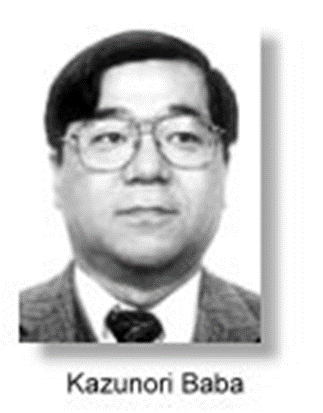 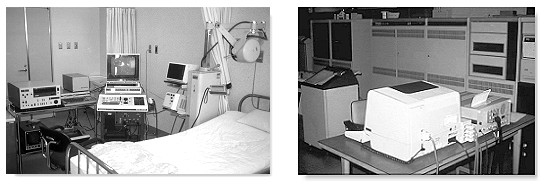                   	Figure 2.a(fig 2a and 2b depict the first ultrasonography machine used for the detection of orofacial cleft defects.)Classification of orofacial cleft detection methodsOrofacial Cleft Detection Methods2D ultrasonographic technique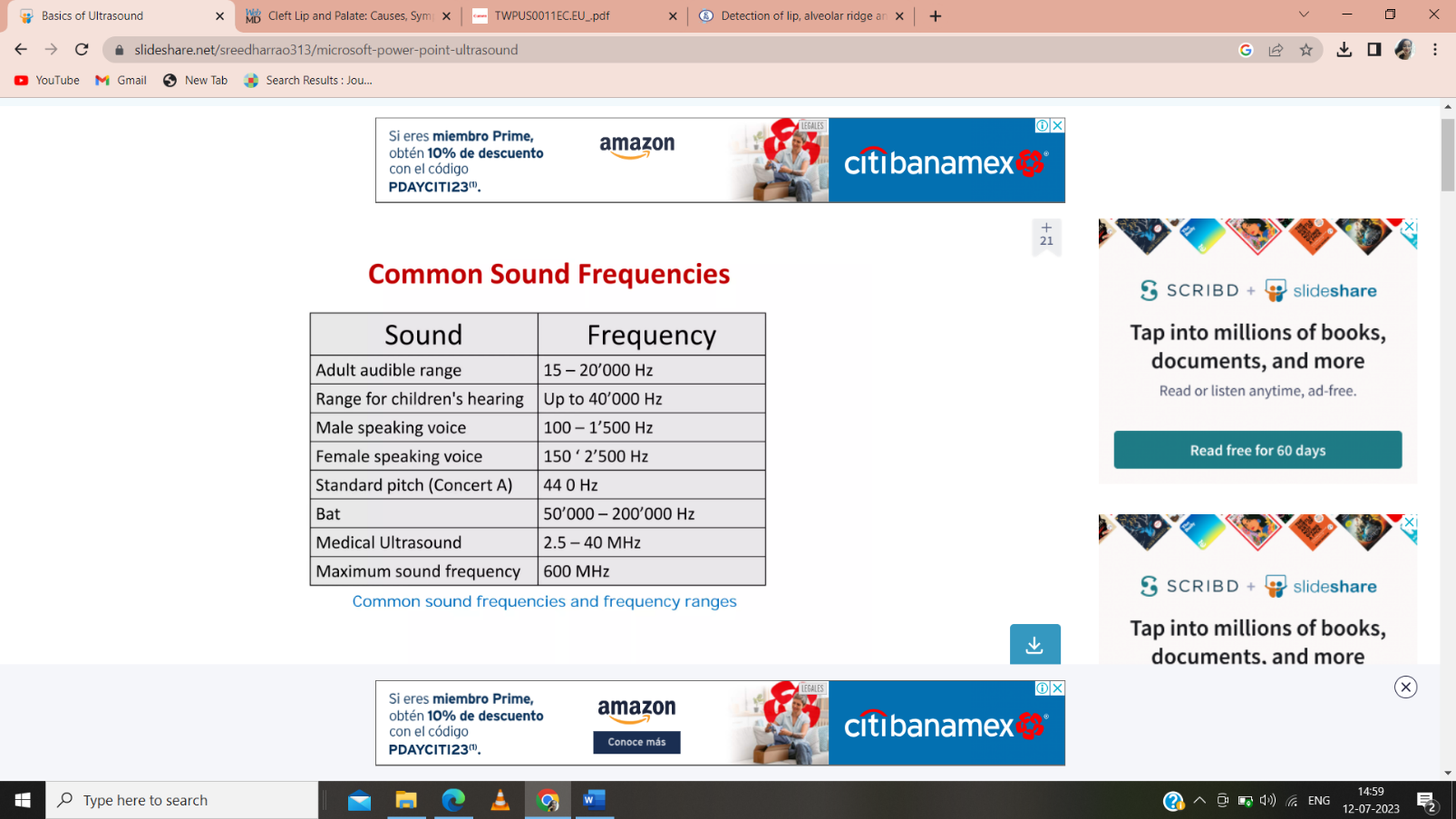 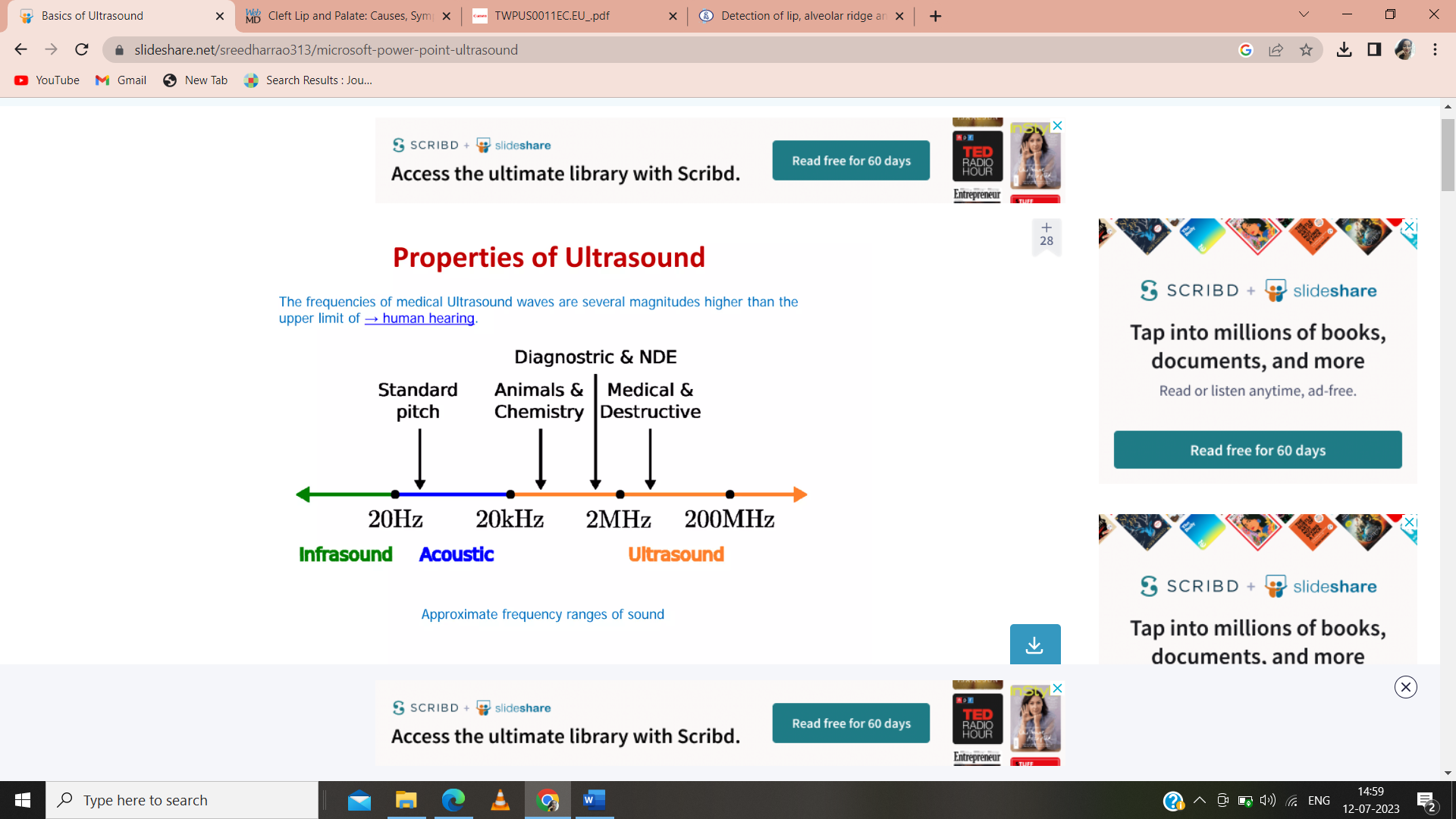 3D ultrasonographic technique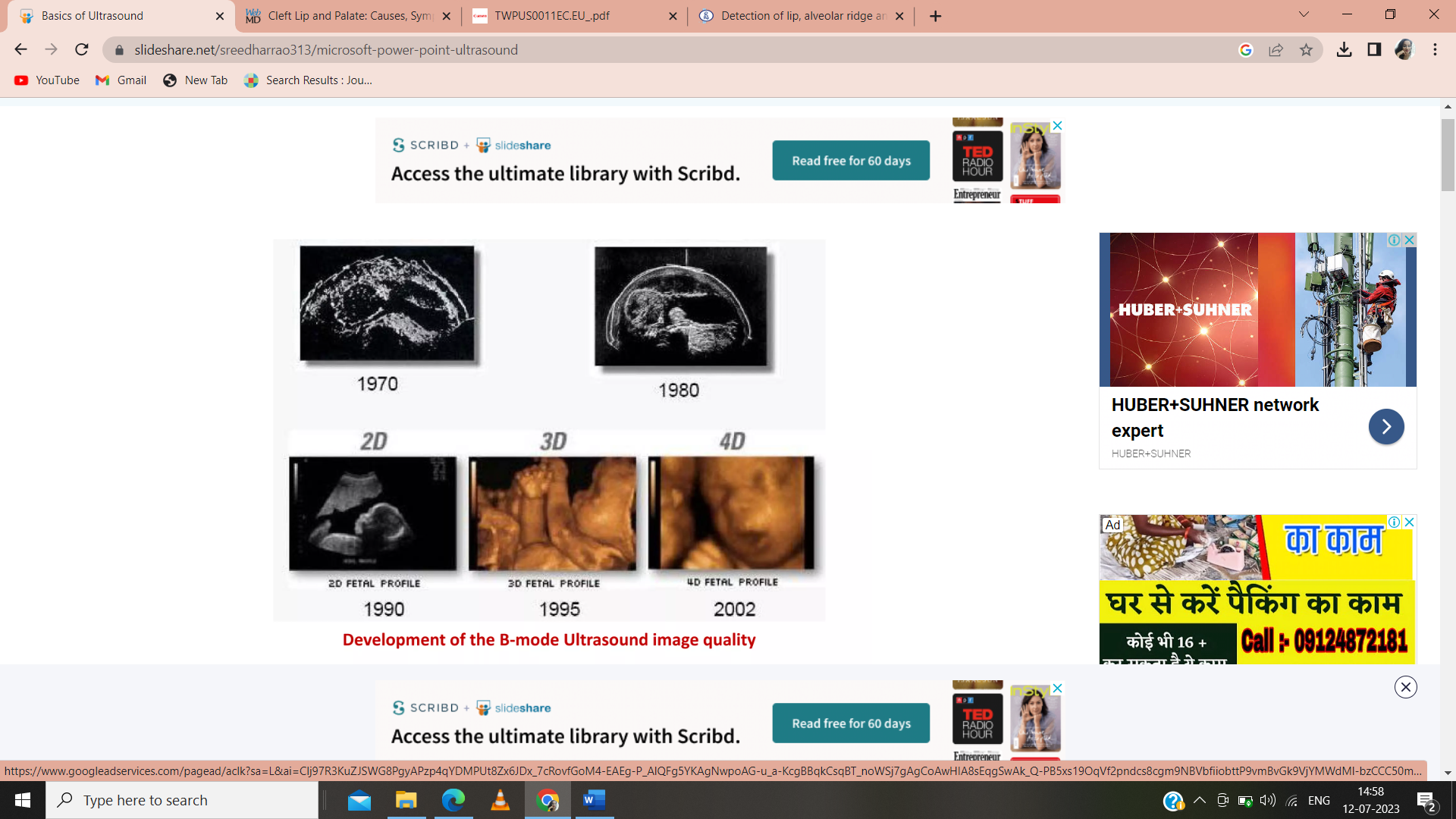 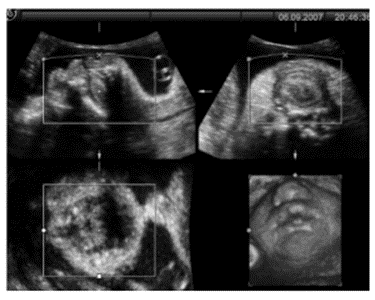 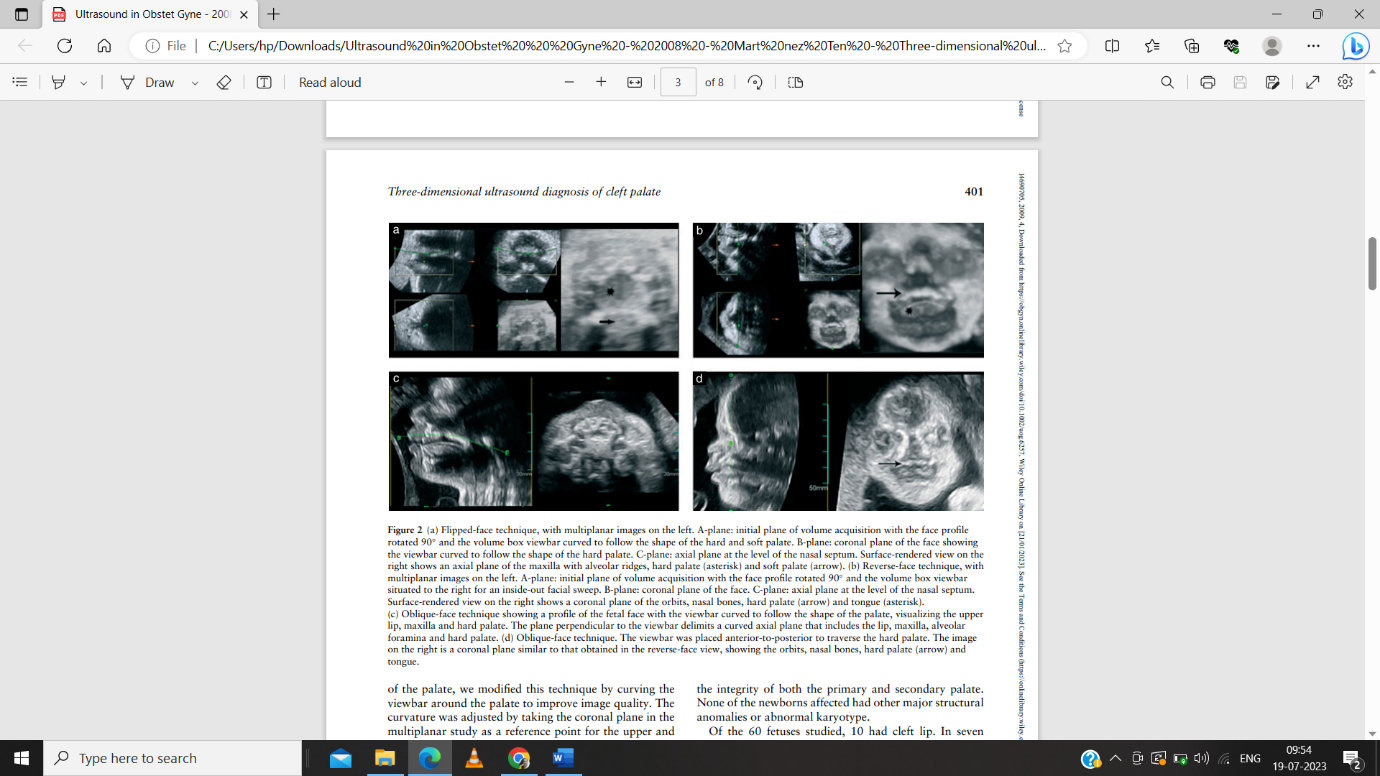 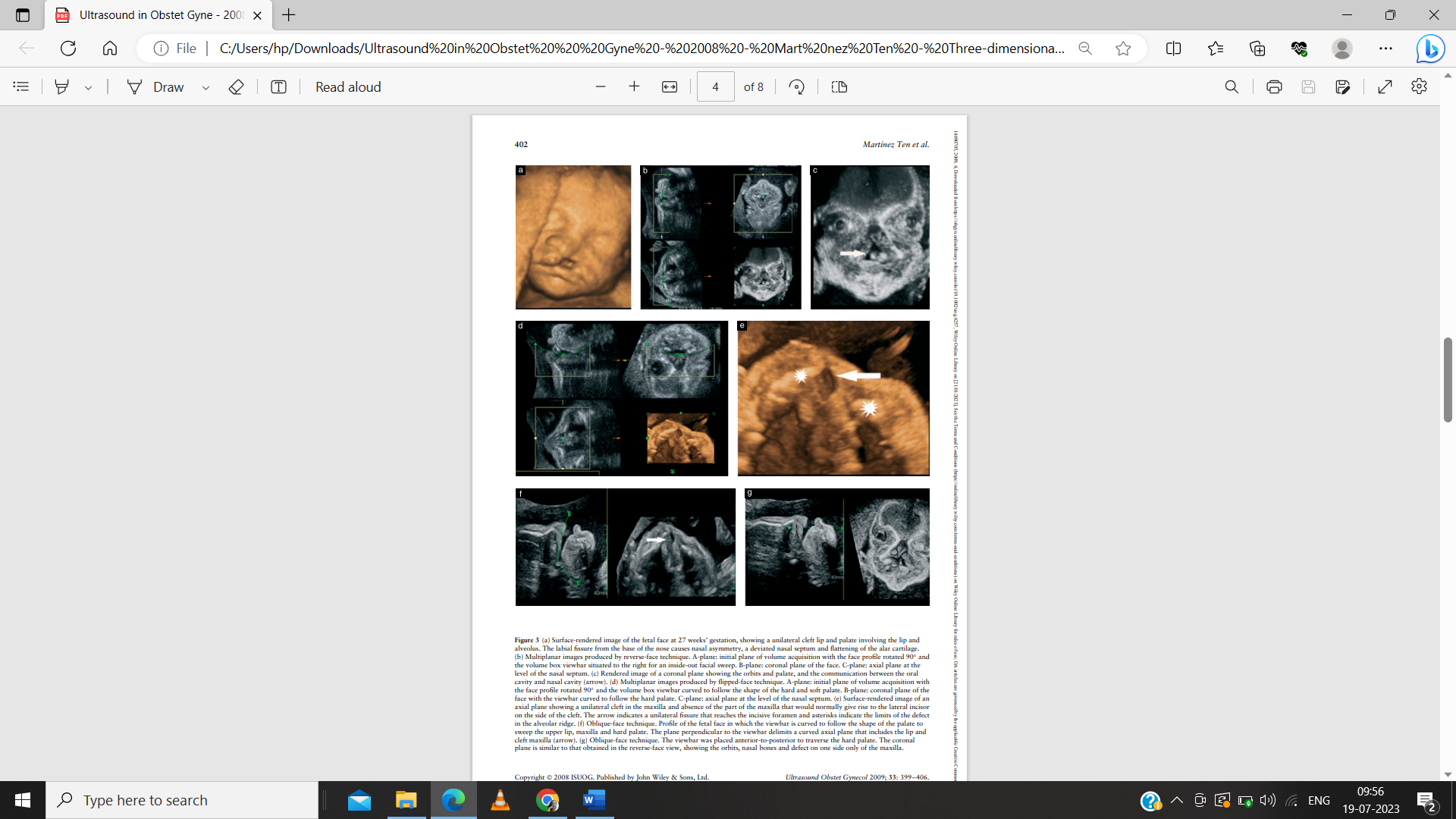 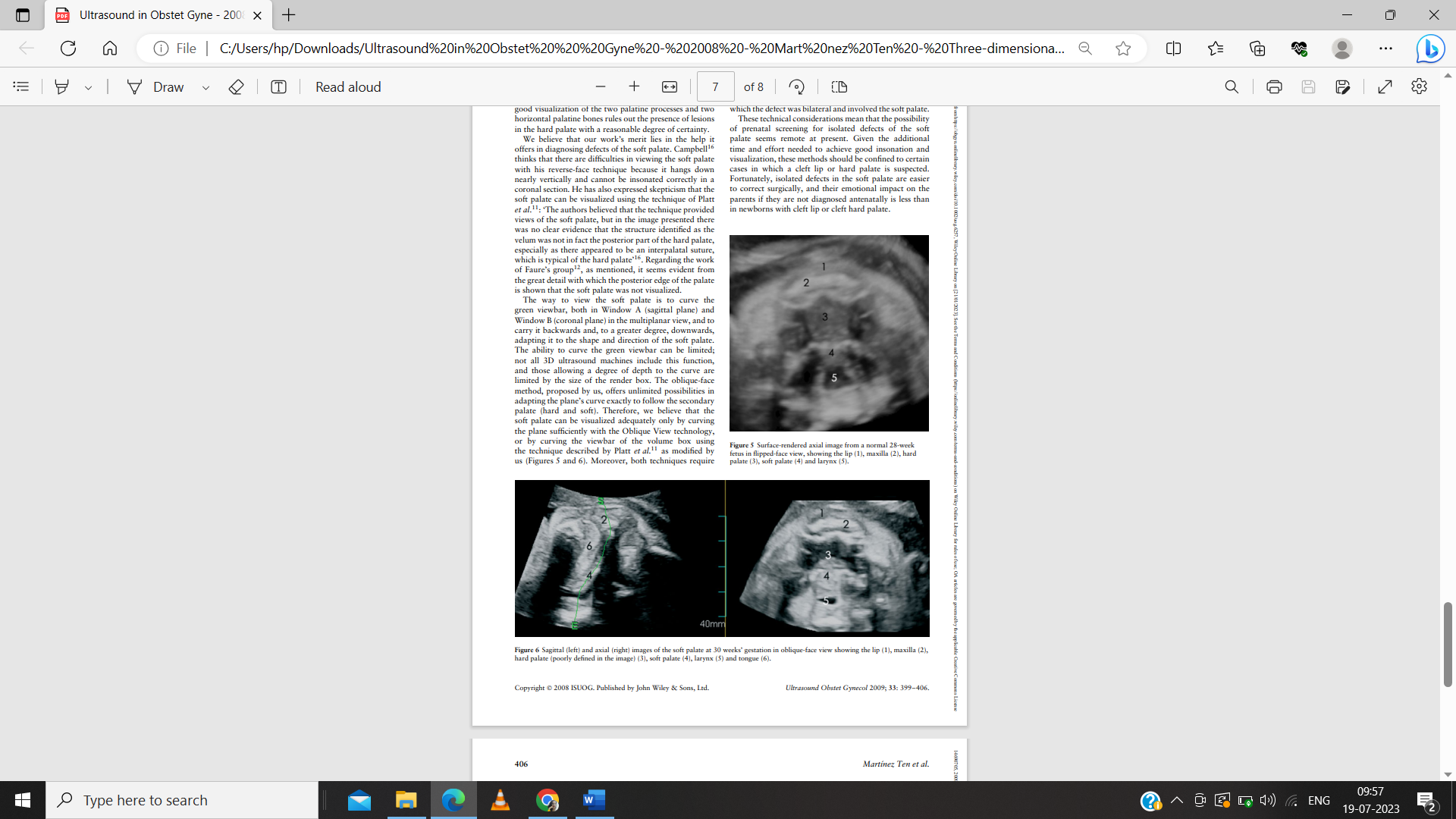 SummaryWith the advent of newer modalities of ultrasonographic imaging, it has become easier for the doctors and surgeons in terms of better communication of the defect. Three dimensional ultra sonographic imaging technique, has reduced the uncertainty of volumetric defects in all 3 planes by providing a better picture, as to how the orofacial cleft must be visualised and treated. The introduction of 3D and 4D imaging techniques, have certainly helped the newer parents to understand the status of their growing foetus and the parent education has improved towards the cleft defects. This not only helps the doctors for treatment plan but also the parents to cope up with situation psychologically and to be prepared for the near future. These newer modalities of cleft detection also help to build a better physician parent relationship for the ease of the procedure, also the healthy and safe recovery of the child.Points to RememberThree dimensional ultra sonographic imaging technique is useful for the detection of orofacial clefts involving deeper volumetric planes.Detection of cleft soft palate and cleft uvula becomes easier with oblique face techniqueThree dimensional ultra sonographic imaging technique are adjuvants for the conventional 2 dimensional ultra sonographic imaging technique and are only to be used for the defects which are difficult to assess with 2D USG.Three dimensional and four dimensional USG are not supposed to be taken as memories of the unborn, but should only be used as diagnostic aids for anomaly detection.References1. Gregg T, Bod D, Richardson A. The incidence of cleft lip and palate in Northern Ireland from 1980–1990. Br J Orthod 1994; 21: 387–392. 2. Coupland MA, Coupland AI. Seasonality, incidence and sex distribution of cleft lip and palate births in Trent region (1973–82). Cleft Palate J 1988; 25: 33–37. 3. Nyberg DA, Sickler GK, Hegge FN, Kramer DJ, Kropp RJ. Fetal cleft lip with or without cleft palate: ultrasound classification and correlation with outcome. Radiology 1995; 195: 677–684. 4. Sekhon PS, Bhasker Rao C, Markus AF. Congenital anomalies associated with cleft lip and palate. Br J Oral Maxillofac Surg 2008; (in press). 5. Carinci F, Scapoli L, Palmieri A, Zollino I, Pezzetti F. Human genetic factors in nonsyndromic cleft lip and palate: an update. Int J Pediatr Otorhinolaryngol 2007; 71: 1509–1519. 6. Sohan K, Freer M, Mercer N, Soothill P, Kyle P. Prenatal detection of facial clefts. Fetal Diagn Ther 2001; 16: 196–199. 7. Cash C, Set P, Coleman N. The accuracy of antenatal ultrasound in the detection of facial clefts in a low-risk screening population. Ultrasound Obstet Gynecol 2001; 18: 432–436. 8. Clementi M, Tenconi R, Bianchi F, Stoll C. Evaluation of prenatal diagnosis of cleft lip with or without cleft palate and cleft palate by ultrasound: experience from 20 European registries. EUROSCAN study group. Prenat Diagn 2000; 20: 870–875. 9. Ghi T, Perolo A, Banzi C, Contratti G, Valeri B, Savelli L, Morselli GP, Bovicelli L, Pilu G. Two-dimensional ultrasound is accurate in the diagnosis of fetal craniofacial malformation. Ultrasound Obstet Gynecol 2002; 19: 543–551. 10. Campbell S, Lees C, Moscoso G, Hall P. Ultrasound antenatal diagnosis of cleft palate by a new technique: the 3D ‘reverse face’ view. Ultrasound Obstet Gynecol 2005; 25: 12–18. 11. Platt LD, Devore GR, Pretorius DH. Improving cleft palate/cleft lip antenatal diagnosis by 3-dimensional sonography: the ‘flipped face’ view. J Ultrasound Med 2006; 25: 1423–1430. 12. Faure JM, Captier G, Baumler M, Boulot P. Sonographic assessment of normal fetal palate using three-dimensional imaging: a new technique. Ultrasound Obstet Gynecol 2007; 29: 159–165. 13. Pilu G, Segata M. A novel technique for visualization of the normal and cleft fetal secondary palate: angled insonation and three-dimensional ultrasound. Ultrasound Obstet Gynecol 2007; 29: 166–169. 14. Davalbhakta A, Hall PN. The impact of antenatal diagnosis on the effectiveness and timing of counselling for cleft lip and palate. Br J Plast Surg 2000; 53: 298–301. 15. Rotten D, Levaillant JM. Two- and three-dimensional sonographic assessment of the fetal face. 2. Analysis of cleft lip, alveolus and palate. Ultrasound Obstet Gynecol 2004; 24: 402–411. 16. Campbell S. Prenatal ultrasound examination of the secondary palate. Ultrasound Obstet Gynecol 2007; 29: 124–127Author Details:1)Dr. Lumbini Pathivada    Professor   Department of Paediatric and Preventive Dentistry   Rungta College of Dental Sciences and Research2) Dr. B.Pallavi   Senior Resident   Department of Paediatric and Preventive Dentistry   Rungta College of Dental Sciences and Research